СОВЕТ ДЕПУТАТОВ МУНИЦИПАЛЬНОГО ОБРАЗОВАНИЯ«ТИИНСКОЕ СЕЛЬСКОЕ ПОСЕЛЕНИЕ»МЕЛЕКЕССКОГО РАЙОНА УЛЬЯНОВСКОЙ ОБЛАСТИРЕШЕНИЕ06.02.2024  г.                                                                                  №  1/1 с. ТиинскО внесении изменений в решение Совета депутатов муниципального образования «Тиинское сельское поселение» Мелекесского района Ульяновской области от 21.12.2023 № 4/8 «Об утверждении Плана нормотворческой деятельности Совета депутатов  муниципального образования «Тиинское сельское поселение» Мелекесского района Ульяновской области на 2024 год»В целях совершенствования нормотворческой деятельности представительного органа  муниципального образования «Тиинское сельское поселение» Мелекесского района Ульяновской области, Совет депутатов муниципального образования «Тиинское сельское поселение» Мелекесского района Ульяновской области пятого созыва  р е ш и л:1. Внести изменения в решение Совета депутатов муниципального образования «Тиинское сельское поселение» Мелекесского района Ульяновской области от 21.12.2023 № 4/8 «Об утверждении Плана нормотворческой деятельности Совета депутатов  муниципального образования «Тиинское сельское поселение» Мелекесского района Ульяновской области на 2024 год» следующего содержания:раздел 5 приложения к решению изложить в следующей редакции:«».2. Настоящее решение вступает в силу с момента подписания и подлежит размещению на официальном сайте администрации муниципального образования «Тиинское сельское поселение» Мелекесского района Ульяновской области в информационно-телекоммуникационной сети Интернет.3. Контроль исполнения настоящего решения оставляю за собой.Глава муниципального образования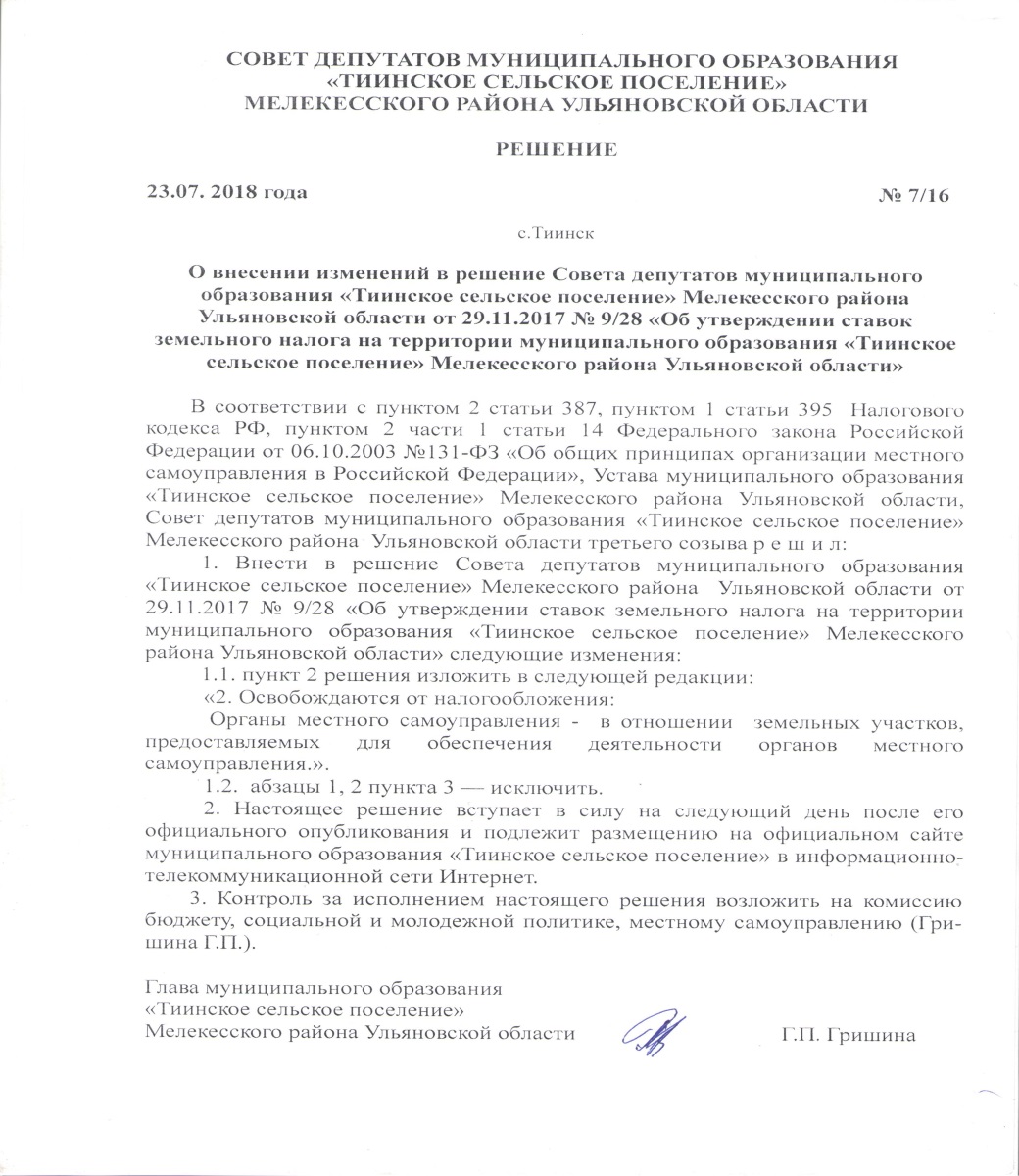 «Тиинское сельское поселение»                                                    Г.П. ГришинаРаздел 5. Местные налоги и сборы (080.100.040)Раздел 5. Местные налоги и сборы (080.100.040)Раздел 5. Местные налоги и сборы (080.100.040)Раздел 5. Местные налоги и сборы (080.100.040)Раздел 5. Местные налоги и сборы (080.100.040)1.О внесении изменений в решение Совета депутатов МО «Тиинское сельское поселение» Мелекесского района Ульяновской области от 29.11.2017 № 9/27 «Об установлении налога на имущество физических лиц  налога на территории муниципального образования «Тиинское сельское поселение» Мелекесского района Ульяновской областиАдминистрация муниципального образования «Тиинское сельское поселение» Мелекесского района Ульяновской области (начальник финансового отдела, экономист)Март, ноябрьВ целях приведения в соответствие действующему законодательству2.О внесении изменений в решение Совета депутатов МО «Тиинское сельское поселение» Мелекесского района Ульяновской области от 29.11.2017 № 9/28 «Об утверждении ставок земельного налога на территории муниципального образования «Тиинское сельское поселение» Мелекесского района Ульяновской области»Администрация муниципального образования «Тиинское сельское поселение» Мелекесского района Ульяновской области (начальник финансового отдела, экономист)Март, ноябрьВ целях приведения в соответствие действующему законодательству